Year 8Knowledge Organiser: AsiaMaps of Asia1. There are 48 countries in Asia2. More than 4.4 billion people live on the continent.3. Largest Country: Russia by landmass, even though roughly 40% of the country belongs to the European continent. 4. Asia Facts - Largest City: Shanghai in China. With more than 24 million inhabitants6 Longest River: Yangtze River is the longest on the Asian continent. It is in China. (6,300metres/3,915miles). The Yangtze is the third longest river in the world after the Amazon and the Nile.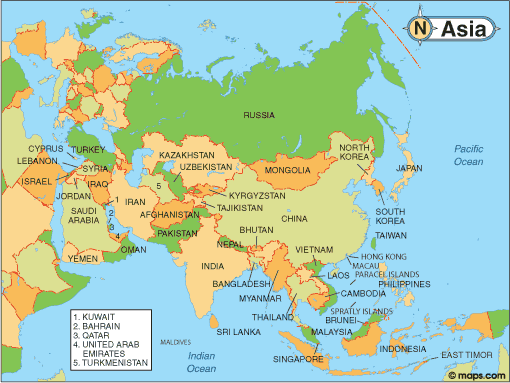 Important Human & Physical Features of AsiaHuman features:India, China, Japan, Mongolia, Russia, Thailand, Burma, Pakistan, Kazakhstan, Vietnam, Taiwan, PhilippinesPhysical features:Arabian Sea, Bay of Bengal, Pacific Ocean, East China SeaHimalayas, Altai mountains, Gobi DesertHuman features:India, China, Japan, Mongolia, Russia, Thailand, Burma, Pakistan, Kazakhstan, Vietnam, Taiwan, PhilippinesPhysical features:Arabian Sea, Bay of Bengal, Pacific Ocean, East China SeaHimalayas, Altai mountains, Gobi DesertHuman features:India, China, Japan, Mongolia, Russia, Thailand, Burma, Pakistan, Kazakhstan, Vietnam, Taiwan, PhilippinesPhysical features:Arabian Sea, Bay of Bengal, Pacific Ocean, East China SeaHimalayas, Altai mountains, Gobi DesertPopulation Distribution 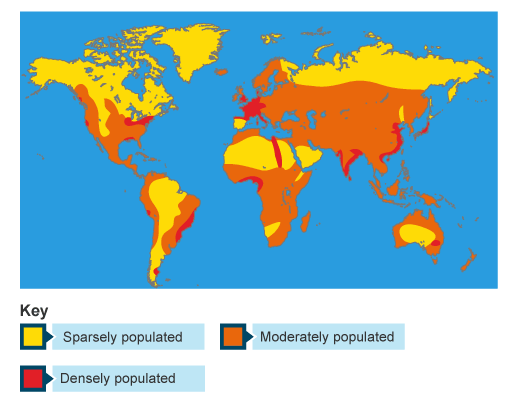 KEYWORDSDEFINITIONSPopulation Distribution Population DensitySparsely PopulatedDensely PopulatedThe number of people living in a km².There are a few people in one areaThere are lots of people in one areaPopulation StructureThe population structure of a country is how it is made up of people of different ages, and of males and females. The common method to show the structure is a population pyramid. 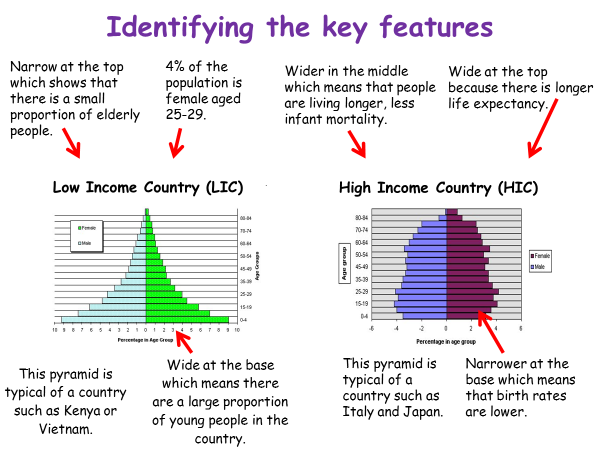  Impacts of OverpopulationFood ShortagesWater ShortagesAir QualityMass Deforestation1 billion will go hungry. 18,000 children will die every day from a lack of food1 billion lack access to sufficient water for farming and sanitation This will reduce and become more polluted due to burning fossil fuelsHuge areas of rainforest cut down for food production and for burning wood